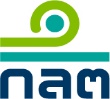 
แบบคำขอรับใบอนุญาตการให้บริการเป็นนายทะเบียนหลักทรัพย์วันที่.......... เดือน.................... พ.ศ..............เรียน เลขาธิการสำนักงานคณะกรรมการกำกับหลักทรัพย์และตลาดหลักทรัพย์ 		ด้วย (ชื่อนิติบุคคลเป็นภาษาไทย) .................................................................................................มีชื่อเป็นภาษาอังกฤษว่า ........................................................................................................................................สำนักงานใหญ่ตั้งอยู่ที่ ..........................................................................................................................................................................................................................โทรศัพท์................................โทรสาร....................................ประสงค์จะยื่นขอรับใบอนุญาตการให้บริการเป็นนายทะเบียนหลักทรัพย์ โดยขอแจ้งรายละเอียดดังต่อไปนี้ส่วนที่ 1 :  รายละเอียดข้อมูลทั่วไปของผู้ยื่นคำขอรับใบอนุญาต 1.  ข้อมูลของผู้ขอรับใบอนุญาต	ให้ระบุวัตถุประสงค์ของผู้ยื่นคำขอ2.  ทุนจดทะเบียน	2.1 ทุนจดทะเบียนชำระแล้ว.................................บาท โดยแบ่งออกเป็น		(1)  หุ้นสามัญ............................หุ้น มูลค่าหุ้นละ ..........................รวม.................................บาท		      คิดเป็นร้อยละ....................ของจำนวนหุ้นที่มีสิทธิออกเสียงทั้งหมด		(2)  หุ้นบุริมสิทธิ.......................หุ้น มูลค่าหุ้นละ ..........................รวม.................................บาท		      คิดเป็นร้อยละ......................ของจำนวนหุ้นที่มีสิทธิออกเสียงทั้งหมด		      หมายเหตุ : ให้ระบุเงื่อนไขเกี่ยวกับหุ้นบุริมสิทธิ	2.2 ในกรณีไม่มีทุนจดทะเบียน ระบุส่วนของเจ้าของ…...............บาท	2.3 ในกรณีไม่มีส่วนของเจ้าของ ระบุทุนในการดำเนินงาน…...............บาทส่วนที่ 2 :  รายละเอียดเพื่อประกอบการพิจารณา3.  แผนการดำเนินงาน และประมาณการค่าใช้จ่าย	5.1 ให้ระบุประเภทของหลักทรัพย์ที่มีแผนจะให้บริการเป็นนายทะเบียน	5.2 ให้ระบุแผนการดำเนินงานในด้านต่าง ๆ เช่น การคัดเลือกและการจัดซื้อระบบ การประมาณการทางธุรกิจ การจัดหาเงินทุน โครงสร้างการบริหารงาน แผนอัตรากำลังบุคลากร และขอบเขตความรับผิดชอบของหน่วยงานต่าง ๆ รวมถึงประมาณการณ์ค่าใช้จ่ายที่อาจเกิดจากการประกอบการเป็นนายทะเบียนหลักทรัพย์ ทั้งค่าใช้จ่ายในการลงทุนและค่าใช้จ่ายในการดำเนินงานในช่วงสามเดือนแรก 4.  เงินทุนในการประกอบธุรกิจ	ให้ระบุถึงปริมาณ แหล่งที่มา และความเพียงพอของปริมาณเงินทุนที่พร้อมรองรับการประกอบธุรกิจ
ตามแผนการดำเนินงานและความเสี่ยงที่อาจเกิดขึ้น ตามแผนการดำเนินงานซึ่งได้เสนอไว้ต่อสำนักงาน ก.ล.ต. 
โดยแสดงถึงหลักการหรือสมมติฐานในการคำนวณความเพียงพอของเงินทุนดังกล่าว รวมทั้งระบุถึงแหล่งที่มา 
และรูปแบบของเงินทุนที่อาจขอรับการสนับสนุนได้ในกรณีจำเป็น (ถ้ามี)	ทั้งนี้ ในกรณีที่มิใช่นิติบุคคลที่จัดตั้งขึ้นใหม่ ขอให้แนบงบการเงินประจำปีงวดล่าสุด ที่ผู้สอบบัญชี
ได้ตรวจสอบและแสดงความเห็นแล้ว จำนวน 1 ฉบับประกอบด้วย	5.  โครงสร้างการจัดองค์กร  	ให้ระบุแผนผังการจัดองค์กรของหน่วยงานที่รับผิดชอบงานให้บริการเป็นนายทะเบียนหลักทรัพย์ 
ที่แสดงได้ว่ามีการจัดตั้งหน่วยงานที่รับผิดชอบงานในการให้บริการเป็นนายทะเบียนหลักทรัพย์แยกต่างหาก
จากหน่วยงานอื่น โดยอย่างน้อยต้องระบุรายละเอียด ดังนี้	(1)  ชื่อ ประวัติการทำงาน และคุณสมบัติของบุคคลที่ผู้ขอรับใบอนุญาตจะแต่งตั้งให้มีอำนาจลงนาม	(2)  ตำแหน่ง จำนวน และอำนาจหน้าที่ของพนักงานที่จะปฏิบัติงาน6.  ระบบงานในการประกอบธุรกิจ	โปรดระบุระบบงานเพื่อให้มีความพร้อมในการประกอบธุรกิจ อย่างน้อยตามที่กำหนดไว้ในประกาศ
ว่าด้วยหลักเกณฑ์ เงื่อนไข และวิธีการในการให้บริการเป็นนายทะเบียนหลักทรัพย์โดยแสดงรายละเอียด ดังนี้	6.1	การจัดให้มีสัญญาการให้บริการกับผู้ขอรับบริการ		สัญญาการให้บริการอย่างน้อยต้องระบุสิทธิ หน้าที่ และความรับผิดชอบระหว่างนายทะเบียนหลักทรัพย์และผู้ขอรับบริการ รวมถึงค่าธรรมเนียมหรือค่าใช้จ่ายใด ๆ (ถ้ามี) ที่ผู้ขอรับบริการมีหน้าที่ต้องชำระ ตามสัญญาในอัตราที่แน่นอน	6.2	การจัดทำและบันทึกทะเบียนหลักทรัพย์		ให้ระบุการจัดทำข้อมูลผู้ออกหลักทรัพย์ หลักทรัพย์ที่ออกเสนอขาย รวมถึงการจัดทำข้อมูลผู้ถือหลักทรัพย์ หรือจัดทำข้อมูลอื่นใดเพื่อให้ทะเบียนหลักทรัพย์ถูกต้อง ครบถ้วน ตรงต่อความเป็นจริงและเป็นปัจจุบัน	6.3	ระเบียบหรือข้อบังคับของนายทะเบียนหลักทรัพย์		ให้ระบุระเบียบหรือข้อบังคับเกี่ยวกับการโอน การจำนำ การอายัด การออกใบหลักทรัพย์ใหม่ 
การปิดสมุดทะเบียนพักการโอนหลักทรัพย์ และการอื่นใดที่จำเป็นในการติดต่อกับนายทะเบียนหลักทรัพย์	6.4	การป้องกันความขัดแย้งทางผลประโยชน์		ให้ระบุนโยบายและมาตรการในการป้องกันความขัดแย้งทางผลประโยชน์ การป้องกันการล่วงรู้ข้อมูลภายในระหว่างหน่วยงานและบุคลากร การควบคุมภายใน และการบริหารความเสี่ยงในการให้บริการเป็น
นายทะเบียนหลักทรัพย์ที่มีประสิทธิภาพ รวมทั้งมีมาตรการในการควบคุมและติดตามให้มีการดำเนินงาน
ตามนโยบายและมาตรการที่วางไว้	6.5	การเก็บรักษารวบรวม และประมวลผลข้อมูล		ให้ระบุระบบการเก็บรักษา รวบรวม และประมวลผลข้อมูลในระบบนายทะเบียนหลักทรัพย์ รวมทั้งมีระบบสำรองข้อมูลไว้ใช้ทดแทนในกรณีที่ไม่สามารถนำข้อมูลนั้นมาใช้ได้	6.6	การจัดการเรื่องร้องเรียน และการอำนวยความสะดวกแก่ผู้ถือหลักทรัพย์		ให้ระบุช่องทางและแนวทางดำเนินการเกี่ยวกับการรับและจัดการกับข้อร้องเรียนหรือข้อพิพาทของผู้ใช้บริการ รวมถึงการอำนวยความสะดวกตามสมควรแก่ผู้ถือหลักทรัพย์	6.7	มาตรการรองรับเมื่อเกิดเหตุฉุกเฉิน 		ให้ระบุกรณีฉุกเฉินให้ครอบคลุมถึงเหตุการณ์ต่าง ๆ ที่อาจเกิดขึ้นได้ รวมทั้งกำหนดขั้นตอนการดำเนินการและผู้รับผิดชอบในการดำเนินการตามขั้นตอนดังกล่าวในแต่ละกรณีให้ชัดเจน	6.8	การดำเนินการอื่น ๆ (ถ้ามี)		ในกรณีให้บริการเป็นนายทะเบียนหลักทรัพย์ประเภทหุ้นกู้หรือพันธบัตรที่มิใช่หลักทรัพย์
ตามมาตรา 63 ของพระราชบัญญัติหลักทรัพย์และตลาดหลักทรัพย์ พ.ศ. 2535	 ให้ระบุการดำเนินการเพื่อนำส่งรายชื่อผู้ถือหุ้นกู้หรือพันธบัตร รวมถึงนำส่งข้อมูลกรณีผู้ออกหุ้นกู้หรือพันธบัตรผิดนัดชำระหนี้เงินต้นหรือดอกเบี้ยให้สำนักงาน	ส่วนที่ 3 :  เอกสารประกอบคำขอรับใบอนุญาตการให้บริการเป็นนายทะเบียนหลักทรัพย์	 1. เอกสารเกี่ยวกับนิติบุคคล		  เอกสารเพิ่มเติมอื่น (ถ้ามี) 																				 2. สำเนาหนังสือเดินทางของกรรมการที่ลงนามในแบบคำขอรับใบอนุญาตประกอบธุรกิจ
สำนักหักบัญชี (กรณีไม่มีสัญชาติไทย)	 3. หนังสือยินยอมให้พนักงานเจ้าหน้าที่เข้าไปในสถานที่ประกอบธุรกิจ เพื่อตรวจสอบฐานะการเงิน การดำเนินงาน สินทรัพย์ หรือข้อมูลต่าง ๆ ที่เกี่ยวข้องของผู้ขอรับใบอนุญาตได้	 4. อื่น ๆ (ถ้ามี) 																					ส่วนที่ 4 :  คำรับรองและคำยินยอมของผู้ขอรับใบอนุญาตผู้ขอรับใบอนุญาตมีคุณสมบัติครบถ้วนตามที่กำหนดในประกาศคณะกรรมการกำกับหลักทรัพย์และ
ตลาดหลักทรัพย์ว่าด้วย หลักเกณฑ์ เงื่อนไข และวิธีการในการขอรับใบอนุญาตและการออกใบอนุญาต
การให้บริการเป็นนายทะเบียนหลักทรัพย์ ซึ่งออกตามความในพระราชบัญญัติหลักทรัพย์และ
ตลาดหลักทรัพย์ พ.ศ. 2535 ข้อความในแบบคำขอรับใบอนุญาตและเอกสารหลักฐานประกอบแบบคำขอที่แนบมาพร้อมนี้
มีความครบถ้วน ถูกต้อง และเป็นจริงทุกประการ ผู้ขอรับใบอนุญาตขอรับรองว่า แบบคำขอรับใบอนุญาตการให้บริการเป็นนายทะเบียนหลักทรัพย์ ซึ่งลงนามโดย     ( ระบุชื่อนิติบุคคลที่ยื่นขอรับใบอนุญาต หรือ นิติบุคคลที่ได้รับมอบอำนาจจากนิติบุคคลในกลุ่มนิติบุคคลเดียวกันให้เป็นผู้ยื่นคำขอ )    เป็นการกระทำแทนและเพื่อผู้ขอรับใบอนุญาต และให้มีผลผูกพันเสมือนเป็น
การกระทำของผู้ขอรับใบอนุญาตทุกประการจึงเรียนมาเพื่อโปรดพิจารณาดำเนินการ	ลายมือชื่อ ............................................................ ผู้มีอำนาจลงลายมือชื่อผูกพัน 	            (………………………………………………………)	ตำแหน่ง................................................................	วันที่ .....................................................................	      ประทับตรา (ถ้ามี)ระบุชื่อเจ้าหน้าที่ของผู้ขอรับความเห็นชอบที่สำนักงาน ก.ล.ต. สามารถติดต่อได้ จำนวน 2 คน 1.............................................................................ตำแหน่ง..........................................................................หมายเลขโทรศัพท์................................................ หมายเลขโทรสาร............................................................email address.....................………………..........2.............................................................................ตำแหน่ง..........................................................................หมายเลขโทรศัพท์.................................................หมายเลขโทรสาร...........................................................     email address.....................………………..........